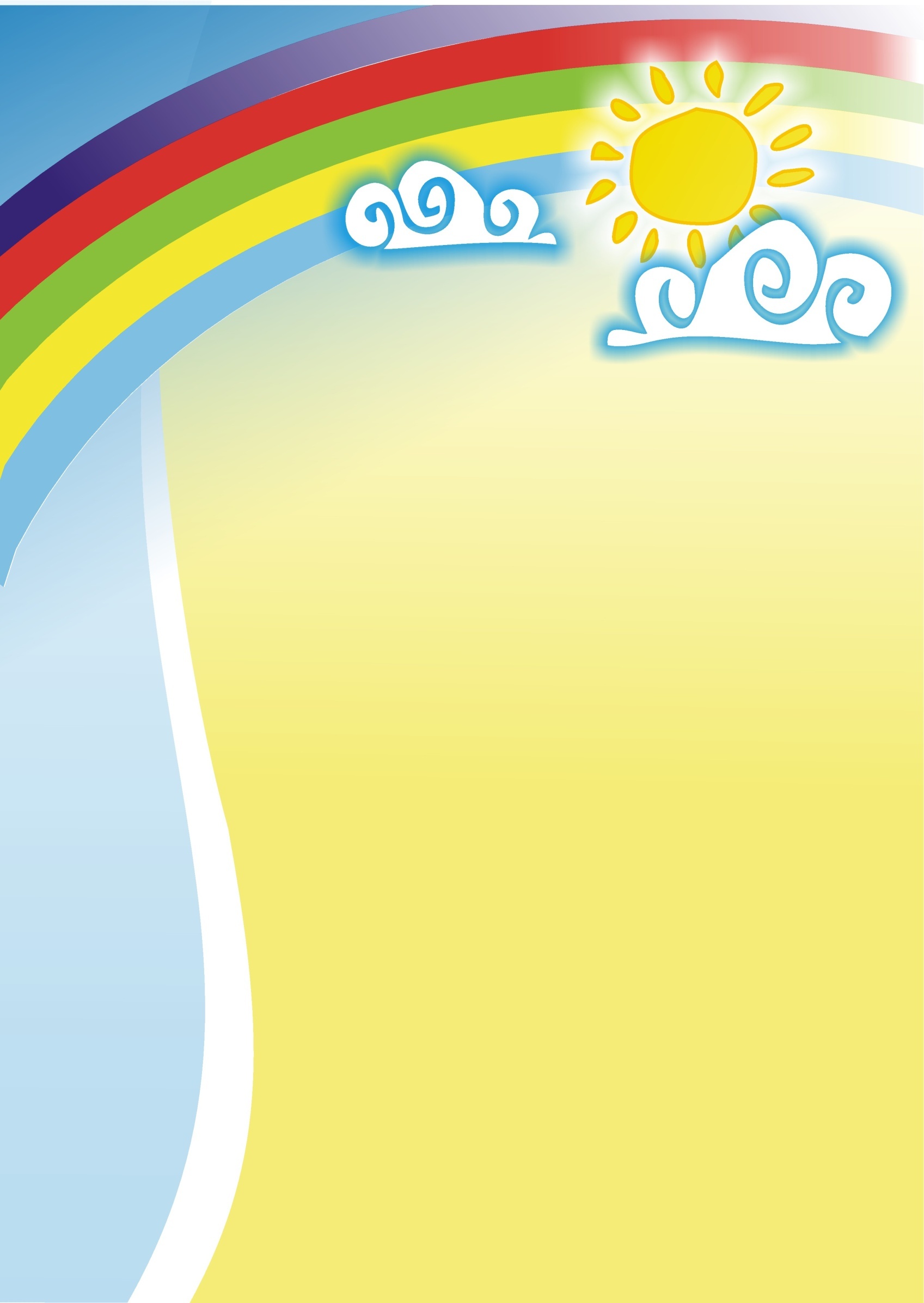 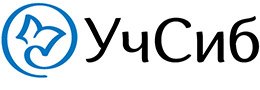 СодержаниеПриложенияПриложение 1. Пояснения к содержанию педагогического процессаПриложение 2. Диагностика сформированности связной речи у детей с  ОНР    методика Глухова В. П.Приложение 3. Конспекты занятийВВЕДЕНИЕМы живем в период изменений требований к системе образования. Введение ФГОС связано с тем, что настала необходимость стандартизации содержания дошкольного образования, для того чтобы, обеспечить каждому ребенку равные стартовые возможности для успешного обучения в школе. Отличительной особенностью стандарта нового поколения является системно - деятельностный подход, предполагающий чередование практических и умственных действий ребёнка. Такой подход легко реализовать в образовательной среде ЛЕГО, так как конструкторы ЛЕГО позволяют ребёнку думать, фантазировать и действовать, не боясь ошибиться. Тренируя пальцы, мы оказываем мощное воздействие на работоспособность коры головного мозга, а, следовательно, и на развитие речи. Это дает возможность формировать у детей с общим недоразвитием речи как речевую, так и связанные с ней неречевые виды деятельности. Применение ЛЕГО-технологий, являются незаменимыми в коррекционно- логопедической работе. Наборы «ЛЕГО» зарекомендовали себя во всём мире как образовательные продукты, удовлетворяющие самым высоким требованиям гигиеничности, эстетики, прочности и долговечности. В силу своей педагогической универсальности они оказываются наиболее предпочтительными наглядными пособиями и развивающими игрушками. Игра – важнейший спутник детства. «ЛЕГО» позволяет учиться, играя и обучаться в игре.Конструктор ЛЕГО  «Построй свою историю» предназначен для развития навыков связной речи,   обогащение и активизация словарного запаса,  развития знаний в областях технологий и формирование навыков компьютерной грамотности. 	«Построй свою историю» — это уникальный творческий обучающий инструмент, который позволяет детям освоить навыки диалогической и монологической речи и научиться создавать рассказы в естественных условиях.ПОЯСНИТЕЛЬНАЯ ЗАПИСКА	Авторская общеразвивающая программа социально-педагогической направленности «Построй свою историю» – документ, разработанный  с учётом Федерального государственного образовательного стандарта дошкольного  образования, Федерального Закона от 29.12.2012 No 273 - ФЗ «Об образовании в РФ», Концепции развития дополнительного образования детей (Распоряжение Правительства РФ от 4 сентября . No 1726 – р)   Письмо Министерство образования и науки РФ от 18 ноября 2015г., № 09-3242 Методические рекомендации по проектированию дополнительных общеобразовательных программ, в соответствии с Федеральным законом от 29 декабря 2012г. № 273-ФЗ «Об образовании в Российской Федерации». 	Адаптированная основная образовательная программа дошкольного образования для детей имеющих тяжёлые нарушения речи МБДОУ детский сад № 25 утверждённая приказом от 14.12.2012, № 69-02  и  Методических рекомендаций по проектированию дополнительной общеобразовательной общеразвивающей программы (ФИРО), отвечает запросам семьи к качеству образования ребенка дошкольного возраста, который заключается в том, что модель выпускника дошкольной организации представлена набором ключевых компетенций, определяющих успешную социализацию ребенка, развитую познавательную и творческую мотивацию. В настоящее время стратегия государства в области образования требуют обеспечения системно-деятельностного подхода, предполагающий чередование практических и умственных действий ребёнка. Такой подход легко реализовать в образовательной среде ЛЕГО, так как конструкторы ЛЕГО позволяют ребёнку думать, фантазировать и действовать, не боясь ошибиться.  Китайская мудрость гласит «Я слышу – я забываю, я вижу – я запоминаю, я делаю – я усваиваю». Тренируя пальцы, мы оказываем мощное воздействие на работоспособность коры головного мозга а, следовательно, и на развитие речи. Это дает возможность формировать у детей с общим недоразвитием речи как речевую, так и связанные с ней неречевые виды деятельности.Актуальность программы:отсутствие методического сопровождения формирования связной речи у детей с ТНР посредством легоконструирования;образовательный заказ родителей;Новизна программы:Заключается в том, что благодаря набору «Построй свою историю» обучение связной речи становится увлекательным занятием для детей независимо от их способностей или знаний. «Построй свою историю» от LEGO Education - инновационный подход к развитию множества базовых навыков.Работа по развитию речи с применением ЛЕГО-технологий делает коррекционно-логопедический процесс более результативным. Интегрирование образовательных областей открывает возможности для реализации современных педагогических концепций, овладения новыми навыками и расширения круга интересов дошкольников.Целевой раздел1.1. Цель, задачи, принципы реализации ПрограммыЦель:	Развитие  речевого творчества детей с ТНР старшего дошкольного возраста с использованием набора LEGO Education «Построй свою историю». Коррекция речевых и неречевых нарушений развития дошкольников c ТНР. Задачи:Личностные:Развивать  познавательную, речевую и творческую активность личности;формировать общую культуру;развивать волевые качества.Развивающие:развивать	связную речь у детей с ТНР, умение излагать мысли в  логической последовательности, отстаивать свою точку зрения, анализировать ситуацию и самостоятельно находить ответы на вопросы путем логических рассуждений, стимулировать интерес к речевому творчеству; развивать коммуникативную компетентность дошкольников на основе организации совместной продуктивной деятельности  (умения работать в команде, эффективно распределять обязанности, развитие навыков межличностного общения и коллективного творчества);Развивать мускулатуру рук, мелкую моторику, координацию рук и глаз.Образовательные:познакомить с принципами конструирования; формировать умение обследовать, классифицировать, сравнивать, обобщать;формировать навыки компьютерной грамотности в процессе создания историй;развивать логическое наглядно-образное мышление детей, психические процессы, наблюдательность; развивать мускулатуру рук, мелкую моторику, координацию рук и глаз развивать индивидуальные способности ребенка.Воспитательные:воспитывать навыки работы в группе, в парах в команде;воспитывать позитивное отношение к окружающей действительности, способствовать созданию ситуации успеха.В основе  программы лежат следующие принципы:Принцип научного подхода – подкрепление всех форм обучения научно обоснованными и практически адаптированными методиками.Принцип гуманизации образования, диктующий необходимость бережного отношения к   каждому воспитаннику;Принцип индивидуализации и дифференциации обучения, развитие творческого потенциала всех детей и индивидуальных возможностей каждого.Принцип системности и последовательности, обеспечивающий взаимосвязь и взаимообусловленность всех компонентов программы (от простого к сложному). Поэтапное, дозированное, дифференцированное усложнение задач и упражнений.Принцип демократизации предусматривающий сотрудничества ребенка с взрослым.Здоровьесберегающий принцип. Количество и время проведения занятий   соответствует возрасту детей. Упражнения подобраны в соответствии с   санитарно-гигиеническими нормами и правилами. Вся деятельность педагога   направлена на оздоровление детей. Принцип сочетание игровых и учебных видов деятельности. Постепенный переход от игры к учебно-познавательной деятельности.1.2. Отличительные особенности образовательной ПрограммыОсобенности реализации Программы для детей,имеющие тяжелые нарушения речи        Наше дошкольное учреждение посещают дети с тяжелыми речевыми нарушениями. У детей с ТНР связная речь сформирована недостаточно. Ограниченный словарный запас, многократное использование одинаково звучащих слов с различными значениями делает речь детей бедной и стереотипной. Правильно понимая логическую взаимосвязь событий, дети ограничиваются лишь перечислением действий.При пересказе дети с ТНР ошибаются в передаче логической последовательности событий, пропускают отдельные звенья, «теряют» действующих лиц.Рассказ-описание мало доступен для них, обычно рассказ подменяется отдельным перечислением предметов и их частей. Отмечаются значительные трудности при описании игрушки или предмета по плану данному логопедом.Творческое рассказывание детям с ТНР дается с большим трудом, чаще не сформировано. Дети испытывают серьезные затруднения в определении замысла рассказа, последовательном развитии выбранного сюжета и его языковой реализации. Не редко выполнение творческого задания подменяется пересказом заданного текста.Формирование связной речи у детей с ТНР приобретает первостепенное значение в общем комплексе коррекционных мероприятий. Организация обучения детей с недоразвитием речи предполагает формирование умений планировать собственное высказывание, самостоятельно определять содержание своего высказывания.Адекватное восприятие и воспроизведение текстовых учебных  материалов, умение давать развернутые ответы на вопросы, самостоятельно излагать свои суждения – все эти и другие учебные действия требуют достаточного уровня развития связной (диалогической и монологической) речи.Всем хорошо известно, что у детей с ТНР очень сложно идёт процесс овладения  связной речи. А как подготовить детей  с ТНР к школе? Как сделать, чтобы эти дети не выделялись своей речью от сверстников? Необходимо развить речевые способности детей всесторонне.1.3. Планируемые результаты освоения ПpoгpаммыI   год обучения.        ребенок достаточно хорошо владеет устной речью, может использовать речь для выражения своих мыслей, чувств и желаний, построения речевого высказывания в ситуации общения;  различает и называет детали конструктора овладел разнообразными способами крепления деталей, определяет изображённый на схеме предмет, называет его функции;умеет конструировать по образцу, по условиям, по замыслу, по чертежам и наглядным схемам (имеет представление, что схема несет информацию не только о том, какой предмет на ней изображен, но и какой материал необходим для создания конструкции по схеме);имеет представление о сенсорных эталонах (цвет, форма, величина);анализирует сооруженные постройки (форма, величина, цвет деталей);умеет выделять в предметах их пространственные характеристики: «высокий-низкий», «широкий-узкий», «длинный-короткий»;воспроизводит в постройке знакомый предмет, оформляет свой замысел путем предварительного называния будущей постройки;развивает и поддерживает замысел в процессе развертывания конструктивной деятельности;II год обучения.        ребенок  хорошо владеет устной речью, использует речь для выражения своих мыслей, чувств и желаний, построения речевого высказывания в ситуации общения;  владеет творческим рассказыванием и сочинительством;имеет практические умения и навыки, при создании композиций; работает по предложенным инструкциям в программе StoryVisualizer;имеет навык компьютерной грамотности;умеет с помощью педагога анализировать, планировать предстоящую  работу;осуществляет контроль качества результатов собственной практической деятельности; реализовывает творческий подход к решению поставленной задачи; умеет преобразовывать конструкцию в соответствии с заданными условиями, проявляя творчество и фантазию в создании работ, новых оригинальных конструкции;умеет рассуждать при выполнении поставленной задачи, сотрудничая с партнером, объясняя и аргументировано отстаивая свои идеи;ребенок обладает установкой положительного отношения к миру, к разным видам труда, другим людям и самому себе, обладает чувством собственного достоинства; активно взаимодействует со сверстниками и взрослыми. Способен договариваться, учитывать интересы и чувства других, сопереживать неудачам и радоваться успехам других, адекватно проявляет свои чувства, в том числе чувство веры в себя, старается разрешать конфликты;II. Организационный раздел2.1. Особенности организации предметно-пространственной средыМатериально - техническое оснащение.Технические средства обучения:компьютер стандартной комплектации или ноутбук;LEGO Education «Построй свою историю»,  LEGO Education «Построй свою историю. Космос», LEGO Education «Построй свою историю. Сказки»,  LEGO Education «Построй свою историю. Городская жизнь». интерактивная доска, проектор;музыкальный центр,CD аудио материал;многофункциональное устройство (принтер, сканер, копир)Наглядно-демонстрационный и дидактический материал: схемы построек,иллюстрационный материал;технологические карты, книга с инструкциями;Программное обеспечение:  StoryVisualizer,Smart NotebookКлассификация наборов лего: В реализации программы необходима предметная и графическая среда: конструкторы LEGO Education «Построй свою историю»,  LEGO Education «Построй свою историю. Космос», LEGO Education «Построй свою историю. Сказки»,  LEGO Education «Построй свою историю. Городская жизнь» , Lego «Duplo», LEGO «Dасta»; Lego «Creator», персональный ноутбук. Для создания книги сказок и историй используется  программное обеспечение StoryVisualizer, которое является приложением к набору LEGO Education «Построй свою историю». Специальное программное обеспечение «Построй свою историю» позволяет красочно оформлять истории в виде комикса, газеты или брошюры. Ребята смогут загрузить в программу фотографии своих персонажей и декораций и дополнить их текстом и картинками. 2.2. Условия реализации ПрограммыНаправленность программы: социально-педагогическая.Программа рассчитана на 2 года обучения (5-6 лет, 6-7 лет). Форма обучения – очная.Состав группы – постоянный, переменный.	Программа реализуется в непосредственной образовательной деятельности во время занятий по развитию связной речи  1 занятие в 2 недели. Формы организации детей: групповая, подгрупповая, индивидуальная.Для успешного освоения программы наполняемость групп должна составлять не более 5 - 6 человек.Продолжительность обучения по программе:первый год обучения - 18 занятий в год;второй год обучения - 18 занятий в год;Продолжительность образовательного процесса Продолжительность академического часа для детей 5-6 лет – 25 минут.Продолжительность академического часа для детей 6-7 лет – 30 минут.	При работе за компьютером норма времени не должна превышать: для детей 5-6 лет - 10- 15 мин минут. Проводится гимнастика для глаз: во время работы необходимо периодически переводить взгляд ребенка с монитора каждые 1, 5-2 мин. на несколько секунд.	LEGO конструирование начинается в старшей возрастной группе (с 5до 6 лет), используется базовый набор LEGO Education «Построй свою историю» 45100 (6+).LEGO в подготовительной к школе группе (6-7 лет) дети воплощают свои замыслы, истории  и закрепляют приобретенные навыки с помощью базового набора LEGO Education «Построй свою историю» 45100 (6+), а так же наборов LEGO Education «Построй свою историю. Космос» 45102, LEGO Education «Построй свою историю. Сказки» 45101, LEGO Education «Построй свою историю. Городская жизнь» 45103.2.3. Учебно-тематический план образовательной деятельности Первый год обучения (дети 5-6  лет).Первый год обучения (дети 6-7  лет).III. Содержательный разделКонцептуальная идея программы:Лучший способ образования детей, когда они заняты интересным делом, когда они получают чувственный (тактильный) опыт.Программа предполагает целенаправленною работу по обеспечению удовлетворения творческих и образовательных потребностей для реализации компетенций, овладения речевыми навыками и расширения круга интересов средствами  LEGO технологии.Методы обучения, применяемые в реализации Программы:1. Игровой метод. Ведущий метод работы с детьми – это игра. Данный тип деятельности является ведущим в дошкольном возрасте.2. Наглядные методы и приемы. Метод демонстрации.показ предметов показ образца показ способа действий демонстрация иллюстраций 4. Использование ТСО. На занятиях используем компьютер, интерактивную доску, аудиозаписи. Всё это делает учебный процесс более привлекательным.5. Словесные методы и приемы. Объяснение Рассказ. Чтение. 6. Практические методы обучения используем для познания действительности, формирования навыков и умений, углубления знаний. Во время их применения используем следующие приемы: планирование выполнения задания, постановка задания, оперативное стимулирование, контроль и регулирование, анализ результатов, определение причин недостатков. Для реализации программы используются формы занятий:Ознакомительное занятие – педагог знакомит детей с новыми методами работы в зависимости от набора конструктора (обучающиеся получают преимущественно теоретические знания).Тематическое занятие – детям предлагается работать над моделированием по определенной теме, предоставляющее возможность изучать азы конструирования по образцу, схеме, затем придумывать собственные варианты конструкций. Занятие содействует развитию творческого воображения ребёнка.Занятие-проект – обучающиеся получают полную свободу в выборе направления работы с  определенной тематикой. Каждый ребенок, участвующий в работе по выполнению предложенного задания, выказывает свое отношение к выполненной работе, рассказывает о ходе выполнения задания.Творческое игровое занятие – строится  в игровой форме для стимулирования творчества детей.Итоговое занятие – подводит итоги работы детского объединения за учебный год. Может проходить в виде мини-выставок, просмотров творческих работ и презентаций их отбора и подготовки к отчетным выставкам, конкурсам.Формы и виды взаимодействия  с родителями.Традиционные:- открытый показ;- фoто-видеo-отчет;- буклеты. Интерактивные:- форум;-  блoг;-  сайт учителя-логопеда.3.1 Система мониторингаДиагностика уровня знаний и умений по LEGO-конструированиюу детей 5- 6 лет.Диагностика  сформированности связной речи у детей с ОНР    методика  Глухова В.П. (см. приложение)Форма аттестации. Чтобы оценить эффективность реализации программы используется метод педагогических наблюдений, где развитие каждого ребенка фиксируется постоянно, в течение всего курса. В ходе наблюдений уделяется внимание достижению целевых ориентиров, а также отслеживает динамику развития компетенций у детей, посещающих занятия.Формы подведения итогов   реализации рабочей программы:открытые занятия для педагогов  и родителей;выставки творческих работ;участие детей в проектной деятельности;участие детей в конкурсах;3.2. Модули программыМодуль 1. Вводная беседа. ТБ. История конструктора ЛЕГО. Ознакомление с конструктором ЛЕГО  (1 час).Задачи, содержание и правила работы. Безопасность труда и правила санитарной гигиены. Что такое конструктор. Виды конструкторов LEGO. Освоение технологии работы с конструктором. Знакомство с деталями конструктора, возможностями набора. Свободное конструирование.Модуль 2. Интерфейс (1 час). Программное обеспечение StoryVisualizer, которое является приложением к набору LEGO Education «Построй свою историю». Позволяет красочно оформлять истории в виде комикса, газеты или брошюры. Ребята смогут научиться загрузить в программу фотографии своих персонажей и декораций и дополнить их текстом и картинками. Модуль 3. Построение и рассказывание историй (16 часов).работа в группе над одним сюжетом, распределение платформ между участниками, которые создают разные этапы развития сюжета;разные методы работы: создание целого рассказа по фрагменту, разные интерпретации одного события.3.3. Тематическое планирование образовательной деятельности 1 год обучения.Тематическое планирование образовательной деятельности2 год обучения.Список литературыLEGO DACTA   «Построй свою историю». Книга для учителя. «Большая книга LEGO». Аллан Бедфорд, -Изд-во: Манн, Иванов и Фербер, .«LEGO книга игр». Дэниел Липковиц, -«Эксмо», 2014.Формирование навыков конструктивно-игровой деятельности у детей с помощью Лего. Татьяна Вячеславовна Лусс,-«Владос»Развитие одарённости детей дошкольного возраста средствами легоконструирования и компьютерно-игровых комплексов. Емельянова, И.Е., Максаева  Ю.А. – Челябинск: ООО «РЕКПОЛ», 2011. – 131 с.ЛЕГО-конструирование: развитие интеллектуальных и креативных способностей детей 3-7 лет Петрова И. // Дошкольное воспитание. - 2007. - № 10. - С. 112-115.Формирование связной речи детей дошкольного возраста с общим речевым недоразвитием Глухов В.П. – «Аркти» Москва 2004г.Интернет-ресурсы: http://www.int-edu.ru/http://www.lego.com/ru-ru/http://education.lego.com/ru-ru/preschool-and-schoolПриложение 1.Пояснения к содержанию педагогического процессаРазвитие речи детей старшего дошкольного возраста на основе ЛЕГО-конструирования. Методические рекомендации.Автор: Лебедева Елена Николаевна, педагог дополнительного образования.

«Исследование, цель которого заключалась в изучении эффективного процесса обучения детей, показало, что эффективность обучения наилучшим образом обеспечивается в процессе коллективного решения задач в игровой форме, предусматривающих необходимость высказывать свои идеи и обосновывать их. «Построй свою историю» является великолепно разработанным продуктом, который эффективно объединяет эти элементы, совмещая решение задач и игру с конструктором LEGO.
Благодаря набору «Построй свою историю» обучение грамотности становится увлекательным занятием для детей независимо от их способностей или знаний! «Построй свою историю» от LEGO Education - инновационный подход к развитию множества базовых навыков:• Развитие навыков грамотности, языковых способностей, письма и чтения.• Развитие коммуникационных навыков, включая речь, слух и умения формулировать и выражать свою мысль.• Развитие навыков взаимодействия и способностей воспитанников работать в коллективе.• Развитие навыков восприятия и предоставление детям возможности строить свои истории и анализировать уже существующие.Задачи по областям обучения:
- когнитивное развитие (выстраивание последовательности событий и решение задач, работа с воспоминаниями и выстраивание последовательности событий);- развитие речи (эффективное общение, использование прилагательных или наречий при пересказе, использование описательного языка во время упражнений);
- творческое развитие (адаптирование рассказов к поставленной задаче);
- социальное и эмоциональное развитие (сотрудничество и изучение ролей и обязанностей, чувство собственного «Я», совместная работа, определение и понимание эмоций, понимание взаимоотношений).

Варианты заданий и упражнений с применением конструктора № 45100 «Построй свою историю»
• Предложите детям на трёх пластинах построить рассказанную педагогом сказку. Каждая группа (из 2-3 человек) строит свою часть сказки. Затем дети по своим опорным постройкам сами пересказывают сюжет.
• Предложить детям картинку-схему эмоции (радость, печаль, ухмылка, злость, удивление и т.д.). И попросить составить рассказ, в котором данная эмоция проявилась бы. Остальные дети должны определить, какая эмоция была предложена для построения.
• Начать рассказывать детям историю, затем предложить построить её конец в зависимости от литературного жанра: с фантастическим концом, драматическим, юмористическим, и т.п.
• Обсудить с детьми, какими наречиями мы пользуемся при составлении рассказа: «вдруг», «и тогда», «потом» и др. Попросите детей использовать именно эти слова для совместного строительства своего рассказа.
• Предложите детям (3-5 человек) построить свою историю. Если им трудно, для начала помогите составить план, распределить, кто какую часть строит.
• Подберите книгу и попросите детей построить историю на основе иллюстраций. Можно разделить на команды, тогда каждая команда строит свою иллюстрацию, а потом поэтапно по своим постройкам пересказывают содержание по очереди каждая команда.
• Попросите детей работать в парах. Используя одну строительную пластину. После согласования фона и персонажей попросите их по очереди говорить по одному предложению из истории. 
• После того, как один ребёнок построит свою историю, предложите другим детям угадать, о чём эта история. Затем попросите первого ребёнка рассказать свой рассказ. Сравните обе версии. Обратите внимание, что мы можем смотреть на одну и ту же конструкцию, но иметь разные мысли.
• После строительства попросите детей рассказать их историю по ролям. Распределение ролей предоставьте детям: кто переставляет декорации. Кто рассказчик, чей голос подходит для того или иного героя.
• Предложите детям построить сцену из прочитанной сказки, которую они считают наиболее важной или интересной, и объяснить почему.
• Помогите детям, разделённым на 3 группы, построить всю сказку: начало, середину, конец. Затем рассказать каждой группе свою часть сказки. Можно записать её на диктофон и после прослушивания спросить: хотят ли они что-то достроить, или добавить в свои рассказы.
• Предложите детям построить другой вариант окончания рассказа. Объяснить, как этот новый конец повлияет на персонажей.
• Чтобы усложнить задачу, постройте начало и конец истории. А детям предложите придумать середину: описать и построить. Можно проделать то же с началом и концом истории.
• Предложите детям построить одну сцену из сказки, подобрав подходящий фон. Затем поменяйте фон (например, на космический пейзаж). А детям предложите приспособить то, что они построили, к новой обстановке. Спросите детей, как это повлияло на развитие событий. Можно предложить разным группам детей различные фоны на одну и ту же историю, сравнить, как изменятся ситуации.
• Предложите детям собрать своё событие на пластинке, не договариваясь друг с другом. А затем предложите составить рассказ, объединив все события в одной истории.
• Используйте конструктор для решения проблемных ситуаций. Например, мальчик попал впервые в большой город и не умеет переходить через улицу (или нужно перебраться через реку). Попросите построить сюжет, который ему поможет. А затем рассказать и описать построенную ситуацию.
• Используйте этот набор, чтобы рассказать об общественных ценностях. Объясните, что в некоторых городах есть достопримечательности: статуи, фонтаны или особые сооружения, которые напоминают людям о важных событиях, исторических личностях и общественных ценностях. Попросите детей рассказать о ценностях, которые они считают важными, а потом построить памятник или здание, которое могло бы служить символом этих ценностей.
• Используйте набор для ролевых игр. Попросите детей построить места, посещать которые некоторым людям не нравится (например, кабинет врача, парикмахерскую). Обсудите, почему они чувствуют себя там некомфортно. Попросите детей взять минифигурки и разыграть такие некомфортные ситуации. Попросите их высказать свои идеи о том, как посещение таких мест можно сделать более приятным. • Используйте этот набор, чтобы рассказать об общественных ценностях. Объясните, что в некоторых городах есть достопримечательности: статуи, фонтаны или особые сооружения, которые напоминают людям о важных событиях, исторических личностях и общественных ценностях. Попросите детей рассказать о ценностях, которые они считают важными, а потом построить памятник или здание, которое могло бы служить символом этих ценностей.
• Используйте набор для ролевых игр. Попросите детей построить места, посещать которые некоторым людям не нравится (например, кабинет врача, парикмахерскую). Обсудите, почему они чувствуют себя там некомфортно. Попросите детей взять минифигурки и разыграть такие некомфортные ситуации. Попросите их высказать свои идеи о том, как посещение таких мест можно сделать более приятным. 
• После постройки зоопарка, предложите детям стать экскурсоводом и, последовательно перемещаясь от клетки к клетке, рассказать о каждом животном и среде его обитания.
• Разместите фигурки набора «Городские жители» в случайном порядке на строительной плите DUPLO в центре группы из 2-5 игроков. Каждый игрок во время хода думает о персонаже и описывает его сферу деятельности, место работы и т.п., говоря: «Персонаж, о котором я думаю……» За один раз можно давать только одну подсказку о персонаже! Игрок, который первым угадает задуманного персонажа, забирает фигурку, и победителем становится тот, у кого к концу игры будет больше всего фигурок.
• Сказка по типу перестроения образов (вспомните подобные истории в технике ОРИГАМИ: рубаха-коробочка-шляпа-корабль и т.п.). Из ограниченного набора кирпичиков ЛЕГО ребёнок строит фигурку, затем придумывает короткую историю про этого персонажа, перестраивая его по ходу рассказа в соответствии с сюжетом, используя только имеющиеся кирпичики.Выбор темы может зависеть от:лексической темы; это может быть случайный выбор (желание детей или по вращению  «волчка»);также использовалась технология трёх слов;Приложение 2. Диагностика сформированности связной речи у детей  с  ОНР методика Глухова В. П. «Формирование связной речи детей дошкольного возраста с ОНР»ПРИЛОЖЕНИЕ 3.Конспекты образовательной деятельностипо развитию связной речи в подготовительной группе.Тема: Составление рассказа по представлению ««Космические приключения». Задачи:Коррекционно-развивающие:     - закрепить знания по лексической теме «Космос»;- развитие связной речи;Коррекционно-образовательные:- развитие мелкой моторики;     - координация речи с движением- упражнять в умении составлять рассказ по представлению с опорой на  вопросы; - формирование навыков планирования развернутых высказываний; - развивать внимание, логическое мышление;  Коррекционно-воспитательные:    - закрепление и развитие у детей навыков речевого общения, речевой        коммуникации. Оборудование:  LEGO Education «Построй свою историю. Космос», установка мультимедиа,  предметные  и сюжетные картинки по теме «Космос», космический фон, фотоаппарат.Здоровьесберегающий компонент: благоприятная обстановка, физминутка,  (музыкальное сопровождение: Е. Дога, В. Лазарев «Мне приснился шум дождя»).Ход занятия.I. Организационный момент.К далеким планетамПути пролегли-По трассам ВселеннойЛетят корабли.По трассам ВселеннойВедут кораблиОтважные люди Земли.                      С. МихалковII. Сообщение темы.-Ребята, Вы, наверное, догадались, что сегодня на мы будем создавать космические истории, узнаем удивительные слова, отправимся в путешествие и даже придумаем рассказ о путешествии. Будьте внимательны!Чтобы с нами ничего не случилось в космическом пространстве, я проверю, а что же Вы знаете о космосе и космонавтах.III. Беседа с детьми— Что такое космос?—Что есть в космическом пространстве?— Какие планеты вы знаете?— Что такое звезда? Спутник? Орбита? Невесомость? — Для чего нужны космические корабли? Кто управляет кораблем?—Как Вы думаете, а могут в космосе работать космические корабли без космонавтов? (Ответы детей).В космосе работают роботы-разведчики. Они исследуют планеты. Ведь роботы могут обходиться без воздуха, без воды, без пищи. Роботам не страшны жара и холод, ядовитые атмосферы.Робот-луноход передавал с поверхности Луны на Землю все, что там увидел, а робот-марсоход исследовал поверхность Марса.Предложить детям объяснить, из каких слов образовались такие слова: луноход; марсоход; вездеход.IV. Да, вы действительно все знаете о космосе. Значит, нам пора отправляться в космическое путешествие.  Физминутка.Мы цепочкой друг за другом, взявшись за руки, идем.Повернувшись внутрь круга,Медленно кольцо замкнем.Вот колечко, то есть круг,Наши руки, приподнявшись, Лучиками стали вдруг.Мы сомкнулись, повернулись – раз! И солнце обернулось.Чтоб нас лучше разглядели,Раз – присели, два – присели.Вдаль сейчас ракета мчится,Прямо к звездной тишине.И звездою обратившись, ярко светит в темноте.V. Создание  космических историй детьми из  LEGO Education «Построй свою историю. Космос». Музыкальное сопровождение: Е. Дога, В. Лазарев «Мне приснился шум дождя».VI. Составление рассказа по представлению.С помощью наводящих вопросов, используя космический фон, учитель –логопед и каждый ребенок составляют творческий рассказ «Космическое путешествие».VII. Итог занятия. Взаимооценка.- Чем мы сегодня занимались? Что понравилось? Чья история и рассказ получилась интересней?Фотографирование готовых историй для лего-книжки.Конспекты образовательной деятельностипо развитию связной речи в подготовительной группе.Тема: Составление описательных рассказов по теме «Зоопарк».Задачи:Коррекционно-образовательные:- расширение и активизация словаря по лексической теме «Животные жарких стран»;- развитие связной речи;Коррекционно-развивающие:- развитие мелкой моторики;- координация речи с движением.Коррекционно-воспитательные:-воспитывать умение слушать друг друга, помогать друг другу в случае затруднений;- воспитание познавательного интереса к фауне жарких  стран, бережного отношения к диким животным;- формирование навыков доброжелательности и сотрудничества.Оборудование: LEGO Education «Построй свою историю», игрушка «попугай Кеша»,  набор предметных картинок с изображением животных жарких стран и их детенышей,  плакат «Зоопарк», фотоаппарат.Ход занятия.I.  Организационный момент. Создание эмоционального положительного фона. Логопед: Раз, два, три, четыре пять – приглашаю вас играть!Дети встают в круг.Ребята, возьмитесь за руки, посмотрите соседу в глаза, улыбнитесь и пожелайте друг другу доброго утра. Логопед: Сегодня к нам прилетел попугай Кеша. Поздороваемся с ним.Дидактическая игра «Назови, кто это?» (Актуализация номинативного словаря по теме: «Животные жарких стран». Развитие зрительного восприятия).Дети внимательно смотрят наложенные друг на друга изображения диких животных (по типу Поппельрейтера) и отвечают (лев, тигр, слон, кенгуру, жираф, бегемот, зебра).II. Объявление темы занятия.—Замечательно, сегодня мы будем создавать истории о зоопарке. А кто может рассказать, что же это такое-зоопарк? (Место, где живут разные животные). Совершенно верно. Это удивительное место. Живут там разные животные из разных уголков земного шара, птицы, рыбы, насекомые.  Зоопарк мы построим сами, а поможет нам Кеша.Активизируя детей, педагог уточняет, каким животным нужна клетка, а каким вольеры и водоемы.Педагог – Что нам нужно знать, чтобы построить зоопарк?Дети – Нужно знать, какие звери будут в нем жить.Педагог  – Давайте выберем животных и для них построим зоопарк: обезьяна, медведь, тигр, бегемот, зебра, носорог,  жираф, дельфин.Затем дети договариваются, кто для какого зверя будет строить клетку, вольер или водоем.—А теперь каждый из вас подумает, как вы будете строить своё сооружение.Все дети заранее определяют конструкцию своей постройки и рассказывают о ней. Затем подбирают необходимый материал и строят.—А давайте из мелких деталей конструктора «Лего» построим ещё животных.Педагог и здесь направляет внимание детей на то, чтобы они следовали собственному замыслу. Когда дети закончат постройку,  просит их рассказать о своем животном.—Ребята у вас получились очень хорошие животные, давайте пригласим их к нам в зоопарк. III. Физкультминутка «Веселый зоопарк»IV. Составление описательных рассказов.—А сейчас, мы для Кеши проведем экскурсию по нашему зоопарку.  Каждый из вас на время станет экскурсоводом, и расскажет о своем животном и постройке. V. Итог занятия. Рефлексия.Взаимооценка.- Чем мы сегодня занимались? Что понравилось? Чья история и рассказ получилась интересней?Фотографирование готовых историй для лего-книжки.ВВЕДЕНИЕ2ПОЯСНИТЕЛЬНАЯ ЗАПИСКА4IЦелевой раздел61.1.Цель, задачи, принципы реализации Пpoгpаммы61.2.Отличительные особенности Программы81.3.Планируемые pезультаты освоения Пpoгpаммы9IIОрганизационный раздел112.1.Особенности организации предметно-пространственной среды112.2.2.3.Условия реализации ПрограммыУчебно-тематический план образовательной деятельности 1213IIIСодержательный раздел153.1.3.2.Система мониторингаМодули программы17193.3.Тематическое планирование образовательной деятельности20Список литеpатуpы26LEGO Education «Построй свою историю»451006 летLEGO Education «Построй свою историю. Космос» 451026 летLEGO Education «Построй свою историю. Сказки» 451016 летLEGO Education «Построй свою историю. Городская жизнь» 451036 лет№п/пНазвание  темыКоличество занятийКоличество занятийКоличество занятийформа аттестации№п/пНазвание  темытеорияпрактикакол- во  уч.  часовформа аттестации1.Вводное    занятие.0,50,51-2.StoryVisualizer0,50,51-3.Создание истории  по    иллюстрациям 112-4.Создание истории  по теме2,52,55-5.Создание истории  по условиям2,52,55-6.Создание историй в парах или командах112-7.Создание истории   по замыслу112выставкаИтого:18 занятий18 ч№п/пНазвание  темыКоличество занятийКоличество занятийКоличество занятийформа аттестации№п/пНазвание  темытеорияпрактикакол- во  уч.  часовформа аттестации1.Вводное    занятие.0,50,51-2.StoryVisualizer0,50,51-3.Создание истории  по    иллюстрациям 112-4.Создание истории  по теме2,52,55-5.Создание истории  по условиям2,52,55-6.Создание историй в парах или командах112-7.Создание истории   по замыслу112выставкаИтого:18 ч18 занятийУровень развития ребенкаУмение правильно конструировать поделку по образцу, схеме	Умение правильноконструировать поделку по замыслу	ДостаточныйРебенок действует самостоятельно, воспроизводит конструкцию правильно по образцу, схеме, в программе StoryVisualizer. Ребенку не требуется помощь взрослого. Ребенок самостоятельно создает  развернутые замыслы конструкции, может рассказать о своем замысле, описать ожидаемый результат, назвать некоторые из возможных способов конструирования.Средний Ребенок допускает незначительные ошибки в конструировании  по образцу, схеме, но самостоятельно «путем проб и ошибок» исправляет их. Ориентируется в программе StoryVisualizer. Требуется незначительная помощь взрослого.Способы конструктивного решения находит в результате практических поисков. Может создать условную символическую конструкцию, но затрудняется в объяснении ее особенностей.Близкий к допустимомуДопускает ошибки в выборе и расположении  деталей в постройке, готовая постройка не имеет четких контуров. Не ориентируется в программе StoryVisualizer. Требуется постоянная помощь взрослого.Неустойчивость замысла – ребенок начинает создавать один объект, а получается совсем иной и довольствуется этим. Нечеткость представлений о последовательности действий и неумение их планировать. Объяснить способ построения ребенок не может.КомпетенцииСодержаниеМетодСрокиСоциальноличностныеДети учатся управлять своим поведением, понимать различные социальные роли и действовать в соответствии с ними.Пед.наблюдений.ПостоянноКоммуникативныеУчатся понимать речь других, стремятся сделать свою речь более понятной, высказывают предположения, аргументируют свою точку зрения.Пед.наблюдений.ПостоянноДеятельностныеУчатся планировать, ставить цель, отбирать последовательность действий, принимать решения, оценивать свои и чужие результаты.Пед.наблюдений.ПостоянноИнформационныеУчатся использовать различные источники информации характерные возрасту.Пед.наблюдений.ПостоянноЗдоровьесберегающиеРазвивают умение самостоятельно решать задачи с укреплением, поддержанием своего здоровья. Пед.наблюдений.ПостоянноМесяцнеделяТема, количество занятийЦелиСентябрь2 неделяВводное занятиеДать представление о занятиях в кружке. Инструктаж о ТБ. Познакомить с конструктором LEGO Education  и правилами постройки из него. Научить правильно пользоваться конструктором.Сентябрь4 неделяТема: «Осенние краски природы».Создание истории по условию. Дать задание, которое состоит из нескольких слов. Нужно придумать и построить историю с этими словами.  Активизация монологической речи с элементами творчества.октябрь2 неделяТема: «Кошка с котятами».Создание истории по картине.   Самостоятельно сконструировать и рассказать  рассказ, придумав его конец. Учить подбирать точные слова для характеристики действий (активизация глаголов).октябрь4 неделяТема: «Сказочные герои».Создание истории с опорой на прочитанные сказки. Формировать умение самостоятельно придумывать ход события, соблюдать логики развития сюжета. Побуждать развёрнуто, высказывать свой вариант замысла работы. ноябрь 2 неделяТема: «Мы гуляем с мамой в парке».Создание истории по теме. Учить детей при описании событий указывать время действия, используя разные типы предложений (простые, распространённые и сложные). ноябрь 4 неделяТема: «Дом в котором я живу».Создание истории  по замыслу. Учить обдумывать содержание будущей постройки, называть её тему, давать общее описание. Развивать творческую инициативу и связную речь.декабрь2 неделяТема: «Зима».Создание истории по опорным словам и картинкам, используя LEGO Education. Закрепление употребления в речи косвенных падежей существительных. Распространение предложений определениями.декабрь4 неделяТема: «Новый год у ворот».Создание истории из личного опыта. Формировать у детей умение составлять связный, последовательный рассказ о впечатлениях с Новогоднего праздника.январь2 неделяТема: «Наш весёлый зоопарк».Создание коллективной истории на тему зоопарк. Формировать умение работать в коллективе, распределять обязанности между собой. Учить детей связно продолжить историю товарища.январь4 неделяТема: «Пожарные собаки».Создание истории по рассказу Л. Толстого «Пожарные собаки». Учить детей связно, последовательно, пересказывать художественный текст с опорой на свою постройку.февраль2 неделяТема: «Раз словечко, два словечко». Создание истории на тему,  случайно выбранную кручением «волчка». Развивать навыки творческого рассказывания.февраль4 неделяТема: «Путешествие на загадочный остров».Создание истории по предложенному педагогом началу. Формировать умение самостоятельно придумывать последующий ход истории, соблюдая  логику развития сюжета.март2 неделяТема: «Строим башни и цветы небывалой красоты».Создание истории на тематику строительства (дома, замка или крепость). Учить составлять небольшой рассказ о профессии строителя. Развивать навыки связной речи.март4 неделяТема «В мире сказок».Создание истории из личного опыта. Учить строить свою придуманную сказку опираясь на свои знания. Формировать навык перевоплощения в героя сказки.апрель2 неделяТема: «Весёлая планета».Создание историй по предложенным иллюстрациям отображающих вид космоса. Развивать монологическую речь.апрель4 неделяТема: «Цветные автомобили».Создание истории по теме, используя разные виды транспорта. Формировать умение составлять рассказ, используя личный опыт и знания о транспорте.май 2 неделяТема: «Красный, жёлтый, зелёный».Создание истории на тему «Транспорт» по условию педагога. Формировать умение детей составлять короткие рассказы о ситуациях, случающихся на улицах города. Совершенствовать навыки связной монологической речи и умение работать в команде.май 4 неделяТема: «Моя любимая лего – история».Создание истории на любимую тему ребёнка. Развитие связной речи по средствам рассказывания историй. Итоговая выставка лего-конструкций.МесяцнеделяТема, количество занятийЦелисентябрь2 неделяВводное занятие1занятиеДать представление о занятиях в кружке. Инструктаж о ТБ. Познакомить с лего-конструктором и правилами постройки из Лего кубиков. LEGO сентябрь4 неделяТема: «Как собирают яблоки»Создание истории с опорой на рассказ Б. Житкова.  Совершенствовать умение задавать вопросы и правильно отвечать на них. Совершенствовать диалогическую  речь.октябрь2 неделяТема: StoryVisualizerЗнакомство детей с программой StoryVisualizer.Создание комикса «Лего-приключения».октябрь4 неделяТема: «Лесные истории»Создание историй по условию. Дать задание: несколько слов. Нужно придумать и построить с этими словами историю. Активизация монологической речи с элементами творчества.ноябрь 2 неделяТема: «Моя любимая сказка»Создание истории по замыслу. Развивать у детей творческое мышление, фантазию при составлении сказок. Связно, последовательно излагать ход придуманной сказки, используя зачины, повторы, присказки, концовки русских народных сказок. Учить детей придумывать сказки, используя средства выразительности; соблюдать структуру построения сказки, использовать особенности сюжета.ноябрь 4 неделяТема: «Я, моя семья, мой дом» Создание историй по теме. Развивать навыки творческого рассказывания, навыки связной речи.декабрь2 неделяТема: «Как щенок нашел друзей»Создание истории с опорой на серию сюжетных картин Ильяковой Н.Е. Работа в парах. Каждая пара строит свою иллюстрацию, а потом поэтапно по своим постройкам пересказывают содержание рассказа.Обучение детей составлению повествовательного  рассказа с опорой на серии картин; развитие словесно-логического мышления и памяти. Формировать навык соблюдения последовательности  изложения.декабрь4 неделяТема: «Новогодние истории»Создание историй из личного опыта. Формировать у детей умение составлять связный, последовательный рассказ о впечатлениях из личного опыта.январь2 неделяТема: «Рыцарские истории»Создание истории  по предложенному педагогом началу. Формировать умение самостоятельно придумывать ход события, развязку, описывать место, время действия, соблюдая логику развития сюжета, активно используя накопленные знания представления. январь4 неделяТема: «Крутится волчок…»Создание историй на тему, случайно выбранную кручением «волчка».Развивать навыки творческого рассказывания.февраль2 неделяТема: «Транспорт»Создание истории  по  иллюстрациям. Составление рассказов с элементами творчества  с опорой на наглядный материал.   февраль4 неделяТема: «Кем быть?»Создание историй по теме. Совершенствовать умение составлять небольшие рассказы о профессиях.март2 неделяТема: «Мама моя милая»Создание историй по теме. Развивать доказательную, монологическую речь.март4 неделяТема: «Путешествия в дальние страны»Создание историй из личного опыта. Формировать навык перевоплощения в героя истории.апрель2 неделяТема: «Космические приключения»Создание историй по теме используя подходящий фон (космический пейзаж). Формировать умение составлять рассказ по представлению с опорой на вопросы.апрель4 неделяТема: «Мой любимый город»Создание историй по условиям. Формировать умение детей составлять описательные рассказы. Совершенствовать навыки монологической речи.май 2 неделяТема: «Зоопарк»Создание  истории по теме, коллективной конструкции зоопарка в зависимости от назначения. Построить комплекс построек и сконструировать зверей, договариваться о совместных действиях.  Формирование коммуникативных навыков, умение поддерживать доброжелательные отношения между детьми в совместной деятельности.май 4 неделяТема: «Моя любимая лего-история».Создание истории   по замыслу. Итоговая выставка. Создание лего-книжки в программе StoryVisualizer.УровеньвыполнениязаданияВид заданияВид заданияВид заданияВид заданияВид заданияВид заданияУровеньвыполнениязаданияПересказРассказ по серии сюжетных картинокРассказ из личного опытаРассказ-описаниеРассказ на тему или продолжение рассказа по данному началуI – «высокий» Пересказ составлен самостоятельно; полностью передаётся содержание текста, соблюдается связность и последовательность изложения. Употребляются разнообразные языковые средства в соответствии с текстом произведения. При пересказе в основном соблюдаются грамматические нормы родного языка.Самостоятельно составлен связный рассказ, достаточно полно и адекватно отображающий изображённый сюжет. Соблюдается последовательность в передаче событий и связь между фрагментами-эпизодами. Рассказ построен в соответствии с грамматическими нормами языка (с учётом возраста детей).Рассказ содержит достаточно информативные ответы на все вопросы задания. Все его фрагменты представляют связные развернутые высказывания. Применение лексико-грамматических средств соответствует возрасту.В рассказе отображены все основные признаки предмета, дано указание на его функции или назначение. Соблюдается определенная логическая последовательность в описании признаков предмета (напр., от описания основных свойств — к второстепенным и др.). Соблюдаются смысловые и синтаксические связи между фрагментами рассказа (микротемами), используются различные средства словесной характеристики предмета (определения, сравнения и др.).Рассказ составлен самостоятельно, соответствует по содержанию предложенной теме (данному началу), доведен до логического завершения, дается объяснение происходящих событий. Соблюдается связность и последовательность изложения, творческая задача решена в создании достаточно развернутого сюжета и адекватных образов. Языковое оформление, в основном, соответствует грамматическим нормам.II – «выше среднего»Пересказ составлен с некоторой помощью (побуждения, стимулирующие вопросы). Полностью передается содержание текста. Отмечаются отдельные нарушения связного воспроизведения текста, отсутствие художественно-стилистических элементов; единичные нарушения структуры предложений.Рассказ составлен с некоторой помощью (стимулирующие вопросы, указания на картинку). Достаточно полно отражено содержание картинок (возможны пропуски отдельных моментов действия, в целом не нарушающие смыслового соответствия рассказа изображённому сюжету). Отмечаются Нерезко выраженные нарушения связности повествования; единичные ошибки в построении фраз.Рассказ составлен в соответствии с вопросным планом задания. Большая часть фрагментов представляет связные, достаточно информативные высказывания. Отмечаются отдельные морфолого-синтаксические нарушения (ошибки в построении фраз, в употреблении глагольных форм и т.д.).Рассказ-описание достаточно информативен, отличается логической завершенностью, в нем отражена большая часть основных свойств и качеств предмета. Отмечаются единичные случаи нарушения логической последовательности в описании признаков (перестановка или смешение рядов последовательности), смысловая незавершенность одной - двух микротем, отдельные недостатки в лексико-грамматическом оформлении высказываний.Рассказ составлен самостоятельно или с небольшой помощью, в целом соответствует поставленной творческой задаче, достаточно информативен и завершен. Отмечаются нерезко выраженные нарушения связности, пропуски сюжетных моментов, не нарушающие общей логики повествования; некоторые языковые трудности в реализации замысла.III – «средний»Используются повторные наводящие вопросы. Отмечаются пропуски отдельных моментов действия или целого фрагмента, неоднократные нарушения связности изложения, единичные смысловые несоответствия.Рассказ составлен с применением наводящих вопросов и указаний на соответствующую картинку или её конкретную деталь. Нарушена связность повествования. Отмечаются пропуски нескольких моментов действия, отдельные смысловые несоответствия.В рассказе отражены все вопросы задания. Отдельные его фрагменты представляют собой простое перечисление (называние) предметов и действий; информативность рассказа недостаточна. В большей части фрагментов нарушена связность повествования. Отмечаются нарушения структуры фраз и другие аграмматизмы.В рассказе отражены все вопросы задания. Отдельные его фрагменты представляют собой простое перечисление (называние) предметов и действий; информативность рассказа недостаточна. В большей части фрагментов нарушена связность повествования. Отмечаются нарушения структуры фраз и другие аграмматизмы.Рассказ составлен с помощью отдельных побуждающих и наводящих вопросов, недостаточно информативен — в нем не отражены некоторые (2-3) существенные признаки предмета. Отмечаются: незавершенность ряда микротем, возвращение к ранее сказанному; отображение признаков предмета в большей части рассказа носит неупорядоченный характер. Выявляются заметные лексические затруднения, недостатки в грамматическом оформлении предложений.Составлен с помощью повторных наводящих вопросов. Отмечаются отдельные смысловые несоответствия, недостаточная информативность, отсутствие объяснения передаваемых событий, что снижает коммуникативную целостность сообщения. Отмечаются лексические и синтаксические затруднения, препятствующие полноценной реализации замысла рассказа. Связность изложения нарушена. Рассказ составлен целиком по наводящим вопросам; крайне беден по содержанию, «схематичен»; продолжен в соответствии с замыслом, но не завершен. Резко нарушена связность повествования; допускаются грубые смысловые ошибки. Нарушается последовательность изложения. Выраженный аграмматизм, затрудняющий восприятие рассказа.IV – «низкий»Пересказ составлен по наводящим вопросам, связность изложения значительно нарушена. Отмечаются пропуски частей текста, смысловые ошибки. Нарушается последовательность изложения. Отмечается бедность и однообразие употребляемых языковых средств.Рассказ составлен с помощью наводящих вопросов. Его связность резко нарушена. Отмечается пропуск существенных моментов действия и целых фрагментов, что нарушает смысловое соответствие рассказа изображённому сюжету. Встречаются смысловые ошибки. Рассказ подменяется перечислением действий, представленных на картинкахОтсутствует один или два фрагмента рассказа. Большая его часть представляет простое перечисление предметов и действий (без детализации); отмечается крайняя бедность содержания; нарушение связности речи; грубые лексико-грамматические недостатки, затрудняющие восприятие рассказа.Отсутствует один или два фрагмента рассказа. Большая его часть представляет простое перечисление предметов и действий (без детализации); отмечается крайняя бедность содержания; нарушение связности речи; грубые лексико-грамматические недостатки, затрудняющие восприятие рассказа.Рассказ составлен с помощью повторных наводящих вопросов, указаний на детали предмета. Описание предмета не отображает многих его существенных свойств и признаков. Не отмечается какой-либо логически обусловленной последовательности рассказа-сообщения: простое перечисление отдельных признаков и деталей предмета имеет хаотичный характер. Отмечаются выраженные лексико-грамматические нарушения. Ребенок не в состоянии составить рассказ-описание самостоятельно.Рассказ составлен самостоятельно, ведется свободно, живо, эмоционально, с отражением сюжетной ситуации в целом. Используются сложные конструкции предложений и образное сравнение. Задание выполнено на достаточно хорошем уровне с учетом возраста ребенка.V – задание не выполненоМы шагаем в зоопарк, побывать там каждый рад!ХодьбаТам медведи и пингвины, попугаи и павлины, там жирафы и слоны, обезьяны, тигры, львыПовороты вправо-влево с вытянутыми рукамиЭто - лев. Он царь зверей в мире нет его сильней. Он шагает очень важно, он красивый и отважныйДети идут неторопливо, размеренно, с гордо поднятой головойА вот добрый, умный слон, посылает всем поклон. Он кивает головой и знакомится с тобойНоги на ширине плеч, руки сгибают в локтях, пальцы рук прижаты к голове наклоны туловища вперед-вправо, вперед-влевоКенгуру так быстро скачет, словно мой любимый мячикРуки согнуты в локтях, выполнение прыжковых движений вправо-влево, вперед-назадМишка головой мотает, к себе в гости приглашает, он вразвалочку идет танцевать с собой зоветНоги на ширине плеч, колени слегка согнуты. Руки согнуты в локтях, подняты до уровня плеч. Приподнимая то правую, то левую ногу.Вот и вечер наступает, зоопарк наш засыпает, засыпает до утра, нам уже домой пора.Ходьба